USKRSNE AKTIVNOSTI ZA MALENE RUČICEZa Uskrs se već desetljećima vežu jaja, pilići ili uskrsni zeko. Premda nemaju veze sa stvarnim povodom Uskrsa ne možemo zamisliti uskrsne blagdane bez njih. Ako ih napravimo sami s djetetom, radost je još veća.Uskrs je pred vratima i pravo je vrijeme da angažirate svoje mališane i zajednički izradite dekoracije. Evo nekih prijedloga:Crtanje krugova plastičnim jajimaOvo možete raditi s polovicama od kinder jaja ili plastičnih jaja u obliku pravih jaja koji se prodaju uoči Uskrsa po brojnim trgovinama. Jednostavno razdvojite polutke i dajte djeci da ih umaču u boju (tempera koju istisnete na papirnati tanjur). Potom neka otisak prenesu na bijeli papir, a završni crtež neka za Uskrs dobije posebno istaknuto mjesto na zidu.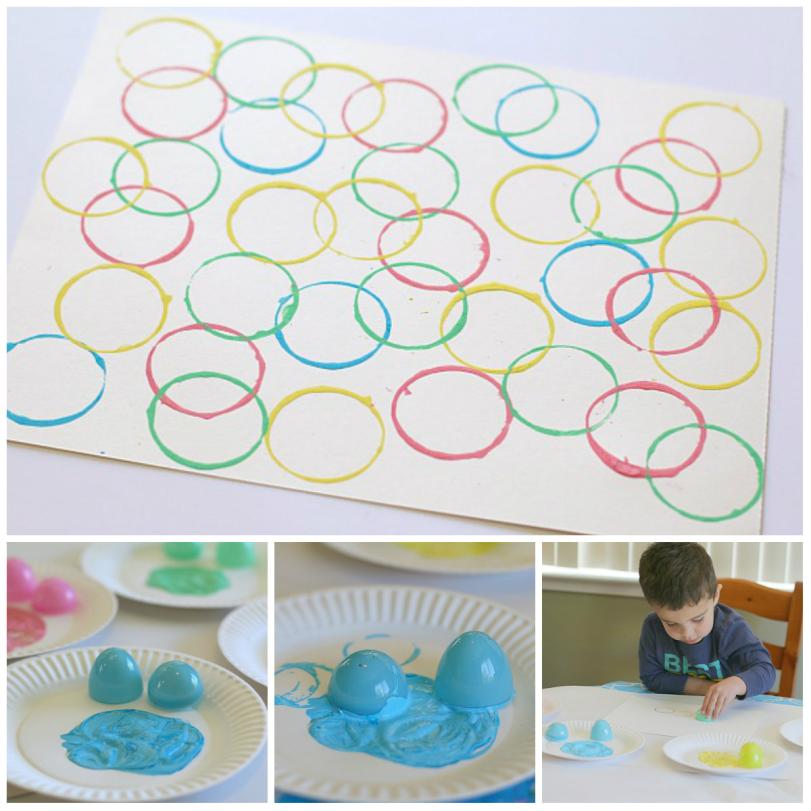 http://www.djecjaposla.com/uskrsne-aktivnosti-za-djecu-napravite-mastovite-dekoracije/Zekina maskaPotreban vam je veći bijeli papir – tvrđi. Nacrtajte s olovkom zekinu glavu – oči i uši te ih izrežite. Potom uši popunite rozim kolaž papirom, izrežite rupe za oči, a oko ušiju i očiju zaljepite vatu. To učinite na način da stavite malo ljepila u tubi te na njega stavljate vatu. Napravite i rupice te stavite gumicu koja će držati masku na dječjem licu.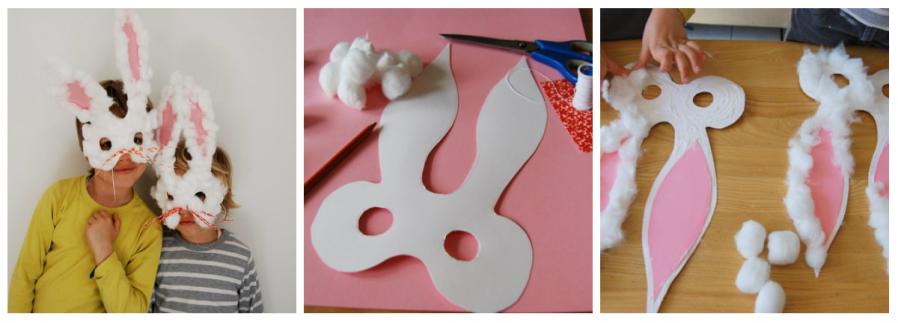 Zečići i mrkvice od otisaka prstijuRiječ je o crtanju s jagodicom prsta. Uzmite narančastu i smeđu boju i pokažite djeci gdje da ostave otisak. Prvo neka ostave otiske prsta za mrkvu, potom za zeku, a na kraju neka s malo manje boje oslikaju i zemlju. Za lišće mrkve izrežite  komadiće tkanine ili konca.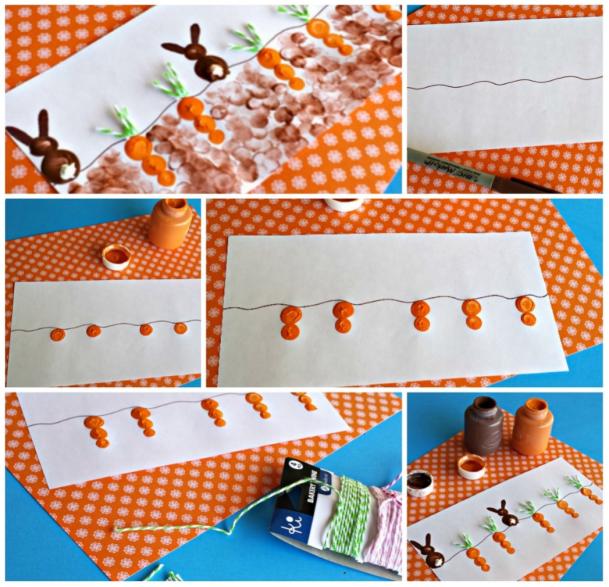 I još par ideja: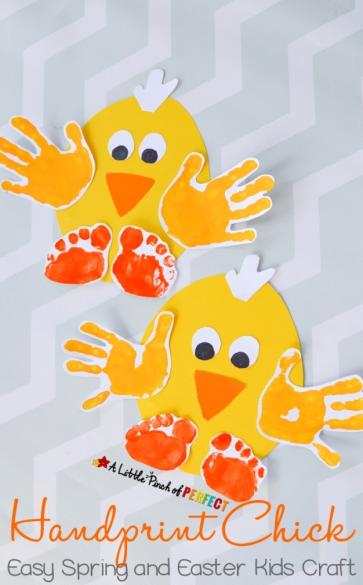 https://www.google.com/url?sa=i&url=https%3A%2F%2Fwww.pinterest.com%2Fpin%2F437693657516694381%2F&psig=AOvVaw2X2GvVKovt4fmQpravDckD&ust=1586425397832000&source=images&cd=vfe&ved=0CAkQjhxqFwoTCPDvgqXF2OgCFQAAAAAdAAAAABAZ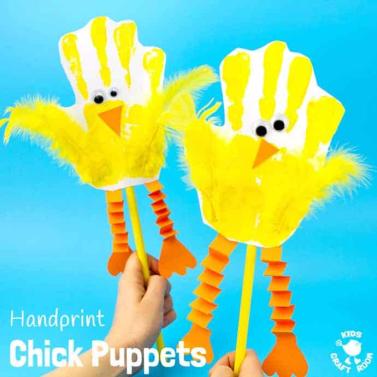 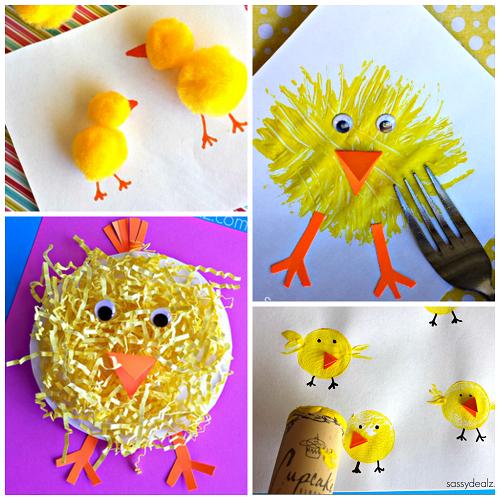 https://www.google.com/url?sa=i&url=https%3A%2F%2Fwww.craftymorning.com%2Fthe-most-adorable-chick-crafts-for-kids%2F&psig=AOvVaw2X2GvVKovt4fmQpravDckD&ust=1586425397832000&source=images&cd=vfe&ved=0CAkQjhxqFwoTCPDvgqXF2OgCFQAAAAAdAAAAABAi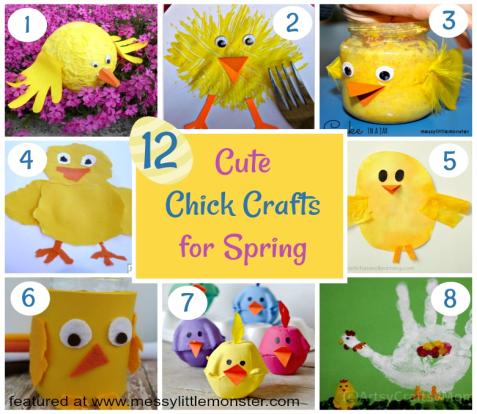 https://www.google.com/url?sa=i&url=https%3A%2F%2Fwww.messylittlemonster.com%2F2018%2F02%2Fcute-chick-kids-crafts-spring.html&psig=AOvVaw2X2GvVKovt4fmQpravDckD&ust=1586425397832000&source=images&cd=vfe&ved=0CAkQjhxqFwoTCPDvgqXF2OgCFQAAAAAdAAAAABAoPripremile: odgojiteljice jasličke skupine